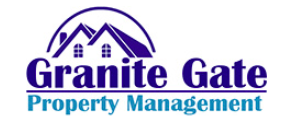 Maintenance Technician Skills QuizName:			Email Address: 	Phone Number:	Describe the steps to replace a toilet and how long will it take.What are the steps to replacing a light fixture and how long will it take?How long will it take you to replace and install four smoke detectors and 2 carbon monoxide detectors.Describe the steps to take when repairing a hole in a wall.You will paint a room that is 12' X 16' and the ceiling is 10' high. How much painting surface will you need to coverThe same room has two windows 3 X4 and a door that is 7'X 3'. Subtract this total from the total surface area. When complete, attach your completed quiz to an email and send it to: granitegateskills@gmail.com  